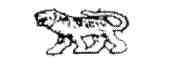 АДМИНИСТРАЦИЯ  МИХАЙЛОВСКОГО СЕЛЬСКОГО ПОСЕЛЕНИЯ МИХАЙЛОВСКОГО МУНИЦИПАЛЬНОГО РАЙОНАПРИМОРСКОГО КРАЯПротокол № 1 заседания конкурсной комиссии для проведения конкурса на замещение вакантной должности муниципальной  службы в администрации Михайловского сельского поселения18.01.2022                                                                                                                      14-00Присутствуют: члены комиссии в количестве 4 человека:- заместитель председателя, Матвеева Наталья Владимировна,- секретарь, Тимохина Валеннтина Васильевна,- депутат муниципального комитета Михайловского сельского поселения, Мастабаева Юлия Валерьевна,- главный специалист по управлению проектами, Карпенко Галина АлександровнаКомиссия правомочна принимать решения.Повестка дня:1. Рассмотрение поступивших документов для участия в конкурсе на замещение вакантной должности муниципальной  службы - начальника финансового отдела администрации Михайловского сельского поселения.Поступило 2 заявки от:1. Римкус Д.А. - вх.№ 40 от 27.12.2021, пакет документов представлен в полном объёме в соответствии с требованиями.2. Братченко Н.А. - вх.№ 2 от 12.01.2022, пакет документов представлен в полном объёме в соответствии с требованиями.Рассмотрев пакеты документов, комиссия РЕШИЛА:1. Допустить всех претендентов к участию в конкурсе на замещение вакантной должности муниципальной  службы- начальника финансового отдела администрации Михайловского сельского поселения.2. Направить уведомления о допуске претендентов к участию в конкурсе на замещение вакантной должности муниципальной  службы- начальник финансового отдела администрации Михайловского сельского поселения.3. Назначить проведение конкурса на замещение вакантной должности муниципальной  службы- начальника финансового отдела администрации Михайловского сельского поселения 26 января 2022 года в 10-00 часов в администрации Михайловского сельского поселения.Заместитель председателя комиссии ______________Н.В.МатвееваСекретарь                                             ______________ В.В.Тимохина